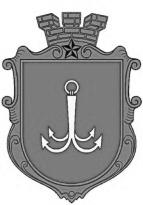 ОДЕСЬКА МІСЬКА РАДАПОСТІЙНА КОМІСІЯЗ ПИТАНЬ ПЛАНУВАННЯ, БЮДЖЕТУ І ФІНАНСІВ ________________№_________________на №______________від______________┌						┐ПОРЯДОК  ДЕННИЙзасідання комісії21.07.2021 р.                 12-00               Велика зала 1.  Розгляд коригувань бюджету Одеської міської територіальної громади на 2021 рік:1.1. лист Департаменту фінансів № 04-14/204/1152 від 16.07.2021 року;1.2.  лист Департаменту фінансів № 05-16/482/1153 від 16.07.2021 року;1.3. листи Департаменту міського господарства Одеської міської ради щодо виділення додаткових коштів  Департаменту міського господарства Одеської міської ради а КПКВ 1216030  «Організація благоустрою населених пунктів» КЕКВ 2610 «Субсидії та поточні трансферти підприємствам (установам, організаціям)» (листи Департаменту міського господарства           № 686/вих. від 07.06.2021 року та № 866/вих. від 13.07.2021 року);1.4. лист  в.о.начальника Управління дорожнього господарства Одеської міської ради Бахмутова О.В. щодо перерозподілу коштів бюджету Одеської міської територіальної громади (лист № 517 від 30.06.2021 року).2. Розгляд поправок до проєкту рішення «Про внесення змін до рішення Одеської міської ради від 24.12.2020 року № 13-VIII «Про бюджет Одеської міської територіальної громади на 2021 рік».пл. Думська, 1, м. Одеса, 65026, Україна